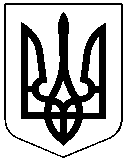 ЧЕРКАСЬКА РАЙОННА РАДАРОЗПОРЯДЖЕННЯ16.09.2021											№62Про нагородження ПочесноюГрамотою Черкаської районноїради і Черкаської районноїдержавної адміністраціїВідповідно до статті 55 Закону України "Про місцеве самоврядування в Україні", рішення районної ради від 18.02.2004 № 14-8 "Про Почесну Грамоту Черкаської районної ради і Черкаської районної державної адміністрації", враховуючи клопотання Черкаського інституту пожежної безпеки імені Героїв Чорнобиля від 02.09.2021 №8901-2499/8937-01-28нагородити: Почесною Грамотою Черкаської районної ради і Черкаської районної державної адміністрації за високий професіоналізм у роботі, сумлінне ставлення до виконання службових обов'язків та з нагоди Дня рятівникаШУБЕЦЬ Юлію Олександрівну, майора служби цивільного захисту, провідного фахівця відділу соціально-гуманітарної роботи;КОСМИНУ Сергія Миколайовича, прапорщика служби цивільного захисту, командира відділення-водія навчальної пожежно-рятувальної частини;ЗАЇКУ Петра Івановича, доцента кафедри автоматичних систем безпеки та електроустановок факультету пожежної безпеки.Голова									О.ВАСИЛЕНКО